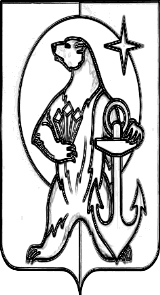 РОССИЙСКАЯ ФЕДЕРАЦИЯ ЧУКОТСКИЙ АВТОНОМНЫЙ ОКРУГМУНИЦИПАЛЬНОЕ БЮДЖЕТНОЕ ОБЩЕОБРАЗОВАТЕЛЬНОЕ УЧРЕЖДЕНИЕ«СРЕДНЯЯ ШКОЛА с.РЫТКУЧИ»П Р И К А ЗОб итогах проведения школьного этапа Всероссийской олимпиады школьников в 2022-2023 учебном годуВ соответствии с приказом Министерства просвещения Российской Федерации № 678 от 27.11.2020 г. «Об утверждении Порядка проведения всероссийской олимпиады школьников» и в целях реализации мероприятий подпрограммы «Поддержка и развитие детского и молодежного образования и творчества» Государственной программы «Развитие образования и науки Чукотского автономного округа», утвержденной Постановлением Правительства Чукотского автономного округа от 08.04.2019 г. № 192приказом Департамента образования и науки Чукотского автономного округа от 13.05.2022 №01-21/284 «О подготовке и проведении школьного и муниципального этапов всероссийской олимпиады школьников в 2022/2023 учебном годув Чукотском автономном округе», приказом Управления социальной политики от 03.11.2021 № 01-10/204 «Об итогах проведения школьного этапа всероссийской олимпиады школьников в 2022-2023 учебном году», руководствуясь Положением об Управлении социальной политики, от 20.05.2022 г.№01-10/116 «О подготовке и проведении школьного и муниципального этапов всероссийской олимпиады школьников в муниципальных общеобразовательных организациях городского округа Певек в 2022/2023»ПРИКАЗЫВАЮ:Результаты участия в школьной олимпиаде считать удовлетворительными.Заместителю директора по НМР Нуровой С.Б..:ознакомить участников образовательного процесса с результатами участия (приложение 1);организовать подготовку учащихся 7-11 классов, ставших победителями и призерами, для участия в муниципальном этапе (приложение 2).Нуровой С.Б.. проанализировать итоги школьного тура предметных олимпиад и уровень выполнения заданий на заседании МО.Поощрить	грамотами	учащихся-победителей	школьного	тура	предметных олимпиад.Поощрить	педагогов,	подготовивших	победителей	предметных	олимпиад школьного тура.Учителям-предметникам:разработать программы индивидуальных занятий, отвечающих требованиям подготовки к олимпиадам;обеспечить подготовку учащихся к муниципальному туру предметных олимпиад.Контроль за исполнением настоящего приказа возложить на заместителя директора по НМР Нурову С.Б.И.о. директора школы                                                Е.Н.КорчеваПриложение №1 к приказу МБОУ СШ с. Рыткучи от 04.11.2022 г. № 01-11/192Итоги школьного этапа ВОШ 2022-2023 учебного годаМатематикаРусский языкЛитератураАнглийский языкИсторияОбществознаниеГеографияБиологияФизикаАстрономия	ИнформатикаФизкультураМХКОсновы безопасности жизнедеятельностиХимияПриложение №2 к приказу МБОУ СШ с. Рыткучи от 04.11.2022 г. № 01-11/192 Список победителей и призеров школьного  этапа Всероссийской олимпиады школьниковМатематикаРусский языкЛитератураАнглийский языкИсторияОбществознаниеГеографияБиологияФизикаАстрономия	ИнформатикаФизкультураМХКОсновы безопасности жизнедеятельностиХимияот 04.11.2022 г.№ 01-11/192с. Рыткучи№ФИОучащегосяклассКоличество набранных балловМаксимальное число баллов% выполнения работыМестоБарышников Макар Александрович4113830Кавье Айлита Олеговна453813Шубин Иван Геннадьевич4143836,8Алиев Чынгыз Киличбекович52535711Ординарцев Данил Владиславович5113532Тыненкеу Григорий Алексеевич51535493Губаева Назира Ильдаровна82535711Памья Валентин Михайлович8113531Зайнитдинова Айгузель Тимуровна91435403Котытваль Вероника Владимировна91435403№ФИОучащегосяклассКоличество набранных балловМаксимальное число баллов% выполнения работыМестоБарышников Макар Александрович4274264,22Вакатгыргина Вероника Ильинична4194245,2Кавье Айлита Олеговна42542602Кейвельвын Дмитрий Олегович4224252,33Шубин Иван Геннадьевич4274264,22Алиев                       Чынгыз                      Киличбекович51720851Зайнитдинова Марьям Тимуровна51620801Ординарцев Данил Владиславович51520752Тыненкеу Григорий Алексеевич51220602Губаева Назира Ильдаровна81222553Тыневги Анна Ивановна81422642Аретагин                     Петр             Андреевич92334682Зайнитдинова Айгузель Тимуровна92434712Котытваль  Вероника Владимировна92434712Свистунов Аврелий Валериевич92134622Жуков Илья Максимович102332722Иттельнеут  Ангелина   Артемовна101932593Памья Маргарита Михайловна10153247Кейвельвын Дмитрий Анатольевич11103429Петряева Тамара Григорьевна11153444Рультына Наталья Вячеславовна1183423Лясковская Ксения Валентиновна112134612Тэюне Лев Вячеславович111834533Памья Семен Семенович1163418№Ф.И.О.учащегосяклассКол-во набранных балловМаксимальное число баллов% выполнения работыМЕСТО1Зайнитдинова Марьям528367722Тыненкеу Григорий528367723Алиев Чынгыз524366624Мусысэн Татьяна626367225Дорожкина Светлана Алексеевна620365536Губаева Назира8344280,917Тыневги Анна8184242,5-8Зайнитдинова Айгузель Тимуровна9591005939Котытваль Вероника 98010080110Петряева Елена Григорьевна93810038-11Люлькаль Надежда94210042-12Ремеслова Александра Юрьевна95910059313Ремеслова Мария Юрьевна960100602№Ф.И.О.учащегосяклассКол-во набранных балловМаксимальное число баллов% выполнения работыМЕСТО1Тыненкеу Г.А.5103330,3-2Зайнитдинова М.Т.5173351,533Алиев Ч.К.553315,1-4Ординарцев Д.В.583324,2-5Губаева Н.И.843511,4-6Памья В.М.843511,4-7Зайнитдинова А.Т.9115121,5-8Жуков И.М.10115121,5-№Ф.И.О.учащегосяклассКол-во набранных балловМаксимальное число баллов% выполнения работыМЕСТО1Губаева Назира 857757622Аретагин Петр.9116018-3Котытваль Вероника9156025-4Малютова Анна.9166027-5Свистунов Аврелий.9166027-6Жуков Илья.1060807527Ивэн Илья.10138016-№Ф.И.О.учащегосяклассКол-во набранных балловМаксимальное число баллов% выполнения работыМЕСТО1Памья Валентин.8920452Вуквувге Матвей.8820403Тыневги Анна.8920454Борисенко Геннадий8920455Рочгын Константин912196326Малютова Анна9919477Свистунов Аврелий912196328Котытваль Вероника.912196329Ивэн Илья.108213810Иттильнеут Ангелина10162176211Жуков Илья10192190112Петряева Тамара115212413Рультына Наталья114211914Камлельгыргын Александр115212415Тэюне Лев111321622№Ф.И.О.учащегосяклассКол-во набранных балловМаксимальное число баллов% выполнения работыМЕСТО1Борисенко Геннадий Олегович839537422Памья Валентин Михайлович832536023Аретагин Петр Андреевич922,54946-4Котытваль Вероника Владимировна9364973%25Свистунов Аврелий Валерьевич9294960%36Жуков Илья Максимович10496773%27Кейвельвын Дмитрий Анатольевич11375272%2№Ф.И.О.учащегосяклассКол-во набранных балловМаксимальное число баллов% выполнения работыМЕСТОВуквукай Виолетта Витальевна823,85047,6%Губаева Назира Ильдаровна828,25056,4%3Тыневги Анна Ивановна824,45049%Петряева Елена Григорьевна943,37160%2Зайнитдинова Айгузель Тимуровна940,47157%3Иттельнеут Ангелина Артемовна106610066%2Вакатгыргына Элеонора Ильинична1050,210050,2%3№Ф.И.О.учащегосяклассКол-во набранных балловМаксимальное число баллов% выполнения работыМЕСТО1Губаева Назира Ильдаровна812403032Куковякин Кирилл Константинович82405-3Памья Валентин Михайлович82405-4Аретагин Петр Андреевич90500-5Рочгын Константин Геннадьевич90500-6Свистунов Аврелий Валериевич90500-7Вакатгыргина Элеонора Ильинична100500-8Тынаан Иван Андреевич100500-9Эттын Данил Андреевич100500-10Петряева Тамара Григорьевна110500-№Ф.И.О.учащегосяклассКол-во набранных балловМаксимальное число баллов% выполнения работыМЕСТО1Тэюне Лев Вячеславович1111244632Кейвельвын Дмитрий Анатольевич1118247513Памья Семен С111024423№Ф.И.О.учащегосяклассКол-во набранных балловМаксимальное число баллов% выполнения работыМЕСТО1Вуквукай Виолетта Витальевна820405032Памья Валентин Михайлович81040253Тыневги Анна Ивановна820405034Аретагин Петр Андреевич92060335Зайнитдинова Айгузель Тимуровна91060106Котытваль Вероника Владимировна930605037Свистунов Аврелий Валериевич91060108Тымнетына Тамара Евгеньевна10510059Вуквун Даниил Русланович102510025№Ф.И.О.учащегосяклассКол-во набранных балловМаксимальное число баллов% выполнения работыМЕСТОВуквукай Виолетта Витальевна810/1525/25=5050Памья Валентин Михайлович811/2025/25=50623Тыневги Анна Ивановна88/1825/25=5052Калинин МихаилИванович944/1554/25=79742Рочгын КонстантинГеннадьевич945/1754/25=79782Вуквун Даниил Русланович1016/1754/25=7941Тынаан ИванАндреевич1015/2054/25=7944Ивэн Илья Викторович1031/2154/25=79653Эттын ДанилАндреевич1012/1954/25=7939№ШифрФ.И.О.учащегосяклассОУКол-во набранных балловМаксимальное число баллов% выполнения работыМЕСТО1МХК-11-01Тэюне Лев Вячеславович11МБОУ СШ с. Рыткучи617581,332№Ф.И.О.учащегосяклассКол-во набранных балловМаксимальное число баллов% выполнения работыМЕСТО1Губаева Назира Ильдаровна897/70=167100/100=2008322Тыневги Анна Ивановна853/45100/100=200493Памья Валентин Михайлович862/50100/100=200564Калинин МаксимИванович812/70100/100=200415Люлькаль Надежда Андреевна974/63100/100=2006836Рочгын КонстантинГеннадьевич928/40100/100=200347Котытваль Вероника Владимировна970/70100/100=2007028Свистунов Аврелий Валерьевич952/88100/100=2007029Калинин Михаил Иванович928/78100/100=2005310Аретагин Петр Андреевич970/65100/100=20067311Ивэн Илья Викторович1030/70100/100=2005012Камлельгыргын Александр Александровичвич1134/0100/100=2001713Памья Семен Семенович1147/38100/100=2004214Лясковская Ксения Валентиновна1143/85100/100=200643№Ф.И.О.учащегосяклассКол-во набранных балловМаксимальное число баллов% выполнения работыМЕСТОЗайнитдинова Айгузель Тимуровна992437,5-Свистунов Аврелий Валерьевич972429%-Иттельнеут Ангелина Артемовна1018,53356%3№ФИОучащегосяклассКоличество набранных балловМаксимальное число баллов% выполнения работыМестоАлиев Чынгыз Киличбекович52535711Тыненкеу Григорий Алексеевич51535493Губаева Назира Ильдаровна82535711Зайнитдинова Айгузель Тимуровна91435403Котытваль Вероника Владимировна91435403№ФИОучащегосяклассКоличество набранных балловМаксимальное число баллов% выполнения работыМестоБарышников Макар Александрович4274264,22Кавье Айлита Олеговна42542602Кейвельвын Дмитрий Олегович4224252,33Шубин Иван Геннадьевич4274264,22Алиев                       Чынгыз                      Киличбекович51720851Зайнитдинова Марьям Тимуровна51620801Ординарцев Данил Владиславович51520752Тыненкеу Григорий Алексеевич51220602Губаева Назира Ильдаровна81222553Тыневги Анна Ивановна81422642Аретагин                     Петр             Андреевич92334682Зайнитдинова Айгузель Тимуровна92434712Котытваль  Вероника Владимировна92434712Свистунов Аврелий Валериевич92134622Жуков Илья Максимович102332722Иттельнеут  Ангелина   Артемовна101932593Лясковская Ксения Валентиновна112134612Тэюне Лев Вячеславович111834533№Ф.И.О.учащегосяклассКол-во набранных балловМаксимальное число баллов% выполнения работыМЕСТО1Зайнитдинова Марьям528367722Тыненкеу Григорий528367723Алиев Чынгыз524366624Мусысэн Татьяна626367225Дорожкина Светлана Алексеевна620365536Губаева Назира8344280,917Зайнитдинова Айгузель Тимуровна9591005938Котытваль Вероника 9801008019Ремеслова Александра Юрьевна95910059310Ремеслова Мария Юрьевна960100602№Ф.И.О.учащегосяклассКол-во набранных балловМаксимальное число баллов% выполнения работыМЕСТО1Зайнитдинова М.Т.5173351,53№Ф.И.О.учащегосяклассКол-во набранных балловМаксимальное число баллов% выполнения работыМЕСТО1Губаева Назира 857757622Жуков Илья.106080752№Ф.И.О.учащегосяклассКол-во набранных балловМаксимальное число баллов% выполнения работыМЕСТО1Рочгын Константин912196322Свистунов Аврелий912196323Котытваль Вероника.912196324Иттильнеут Ангелина1016217625Жуков Илья1019219016Тэюне Лев111321622№Ф.И.О.учащегосяклассКол-во набранных балловМаксимальное число баллов% выполнения работыМЕСТО1Борисенко Геннадий Олегович839537422Памья Валентин Михайлович832536023Котытваль Вероника Владимировна9364973%24Свистунов Аврелий Валерьевич9294960%35Жуков Илья Максимович10496773%26Кейвельвын Дмитрий Анатольевич11375272%2№Ф.И.О.учащегосяклассКол-во набранных балловМаксимальное число баллов% выполнения работыМЕСТО1Губаева Назира Ильдаровна828,25056,4%32Петряева Елена Григорьевна943,37160%23Зайнитдинова Айгузель Тимуровна940,47157%34Иттельнеут Ангелина Артемовна106610066%25Вакатгыргына Элеонора Ильинична1050,210050,2%3№Ф.И.О.учащегосяклассКол-во набранных балловМаксимальное число баллов% выполнения работыМЕСТО№Ф.И.О.учащегосяклассКол-во набранных балловМаксимальное число баллов% выполнения работыМЕСТО1Тэюне Лев Вячеславович1111244632Кейвельвын Дмитрий Анатольевич1118247513Памья Семен С111024423№Ф.И.О.учащегосяклассКол-во набранных балловМаксимальное число баллов% выполнения работыМЕСТО1Вуквукай Виолетта Витальевна820405032Тыневги Анна Ивановна820405033Котытваль Вероника Владимировна93060503№Ф.И.О.учащегосяклассКол-во набранных балловМаксимальное число баллов% выполнения работыМЕСТО1Памья Валентин Михайлович811/2025/25=506232Калинин МихаилИванович944/1554/25=797423Рочгын КонстантинГеннадьевич945/1754/25=797824Ивэн Илья Викторович1031/2154/25=79653№ШифрФ.И.О.учащегосяклассОУКол-во набранных балловМаксимальное число баллов% выполнения работыМЕСТО1МХК-11-01Тэюне Лев Вячеславович11МБОУ СШ с. Рыткучи617581,332№Ф.И.О.учащегосяклассКол-во набранных балловМаксимальное число баллов% выполнения работыМЕСТО1Губаева Назира Ильдаровна897/70=167100/100=2008322Люлькаль Надежда Андреевна974/63100/100=2006833Котытваль Вероника Владимировна970/70100/100=2007024Свистунов Аврелий Валерьевич952/88100/100=2007025Аретагин Петр Андреевич970/65100/100=2006736Лясковская Ксения Валентиновна1143/85100/100=200643№Ф.И.О.учащегосяклассКол-во набранных балловМаксимальное число баллов% выполнения работыМЕСТОИттельнеут Ангелина Артемовна1018,53356%3